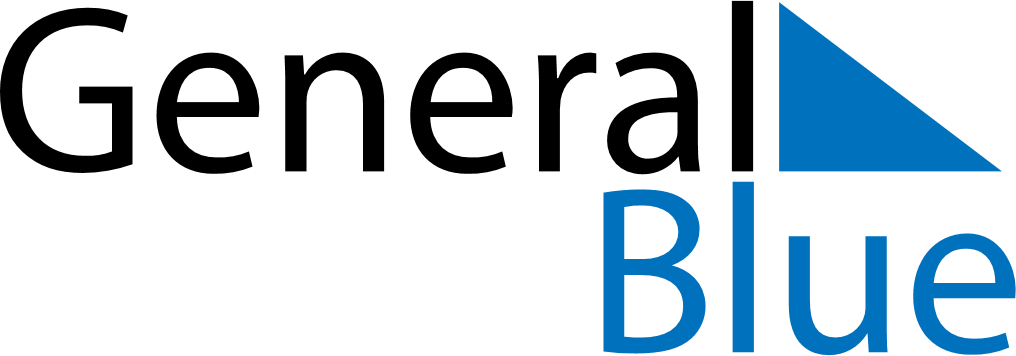 April 2022April 2022April 2022April 2022BurundiBurundiBurundiMondayTuesdayWednesdayThursdayFridaySaturdaySaturdaySunday1223456789910Ntaryamira Day1112131415161617181920212223232425262728293030